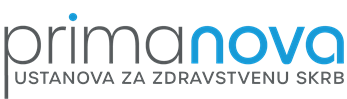 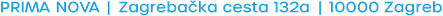  UPUTA ZA ISPUNJAVANJE TISKANICE ZA IZBOR / PROMJENU DOKTORA SPECIJALISTA MEDICINE RADATiskanica za izbor doktora- SMR sastoji se od dvije stranice.StranicaI. PODACI O PRAVNOM SUBJEKTU ( POSLODAVCU ) / OSOBI KOJA OBAVLJA DJELATNOST OSOBNIM RADOMPopunite polja s podacima vaše tvrtke (čitko):Naziv pravnog subjekta/fizičke osobeAdresa sjedišta (mjesto, ulica i broj)OIB poslodavcaOvlaštena osobaTelefonE-mailIme i prezime sadašnjeg doktora spec.medicine rada (ako postoji izbor)Razlog izbora /promjene doktora specijalista medicine rada (navedeni na 2.stranici pod točkom IV)Šifra razloga iz točke IV * (navedeni na 2.stranici pod točkom IV)Mjesto radaBroj zaposlenih radnikaBroj radnika na posebnim uvjetima rada Ukoliko nemate odrađenu „ Procjenu rizika radnih mjesta“ popunite s podatkom o  mjestu rada i ukupnom broju stalno zaposlenih radnika. Polje „Broj radnika na posebnim uvjetima rada“ i podatke o sezonskim radnicima ostavite prazno ili stavite crticu.Upišite datum i mjesto. Upišite ime i prezime, OIB ovlaštene osobe te ovlaštena osoba treba vlastoručno potpisati.II PODATKE O UGOVORNOJ ZDRAVSTVENOJ USTANOVI – popunjavamo mi.2.StranicaNa drugoj stranici zaokružite „Šifru razloga“ - izbora/promjene doktora specijalista medicine rada.Ukoliko do sada niste imali ugovornu medicinu rada zaokružite broj 23 ili u ostalim slučajevima odaberite jednu od ponuđenih opcija koje najbolje objašnjavaju razlog promjene.Popunjen zahtjev pošaljite skeniranog u boji na mail: info@primanova.hr .Također možete dostaviti osobno ili poštom na adresu: PRIMA NOVA, ustanova za zdravstvenu skrb, Zagrebačka cesta 132a, 10090 ZAGREB.Ukoliko dostavljate osobno ili poštom popunite (4) četiri primjerka.Ustanova dostavlja zahtjev na ovjeru u HZZO. Ovjereni primjerak ugovora dobiti ćete mailom od strane HZZO-a. Time je postupak izbora doktora specijaliste medicine rada završen. 